TRÆNINGSPROGRAM Generelt spænd op i bækkenbund samt mave, under så mange øvelser som muligt.OPVARMNING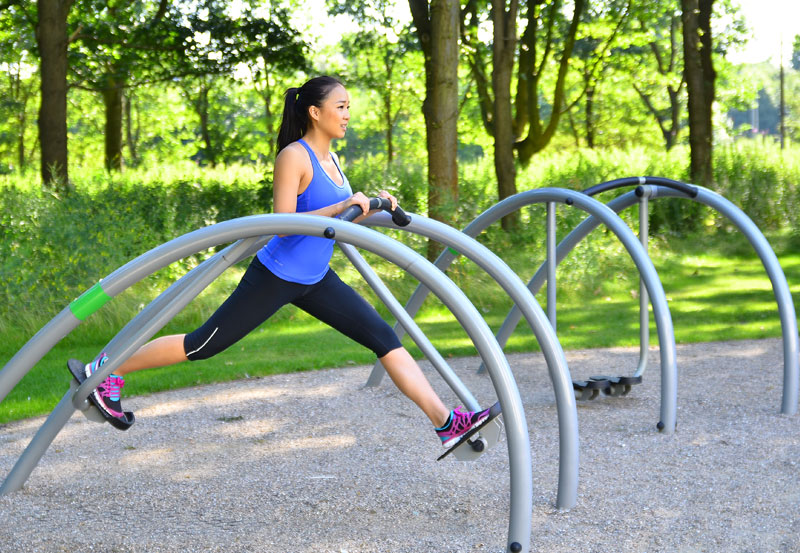 Airwalker forbedrer kroppens kredsløb og øger fleksibiliteten i hofte- og lårmuskulatur. 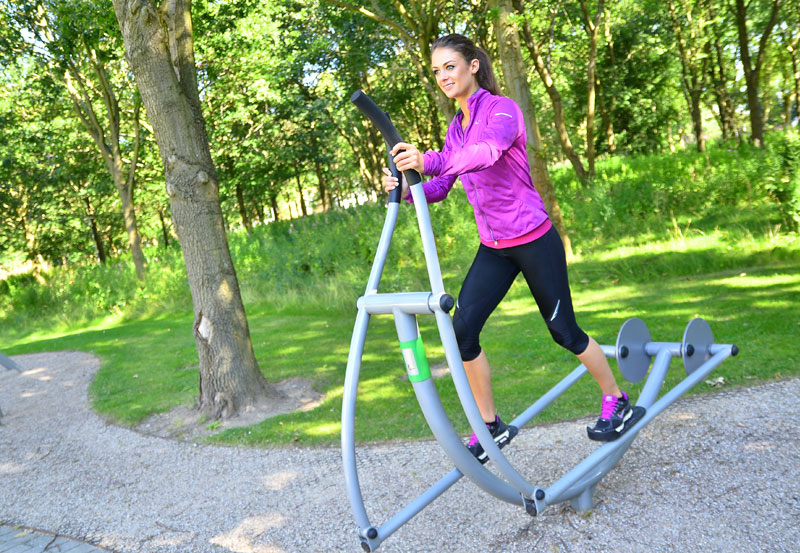 Crosstrainer: forbedrer kroppens kredsløb og igangsætter en stor del af kroppens muskulatur. STYRKETRÆNING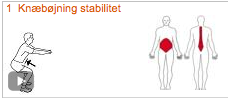 Squat. Træner ben, lænd og mave. Progrediering nedenfor: 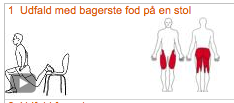 Benyt træningsudstyret.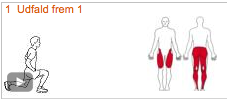 Lunges. Træner ben, lænd og mave.  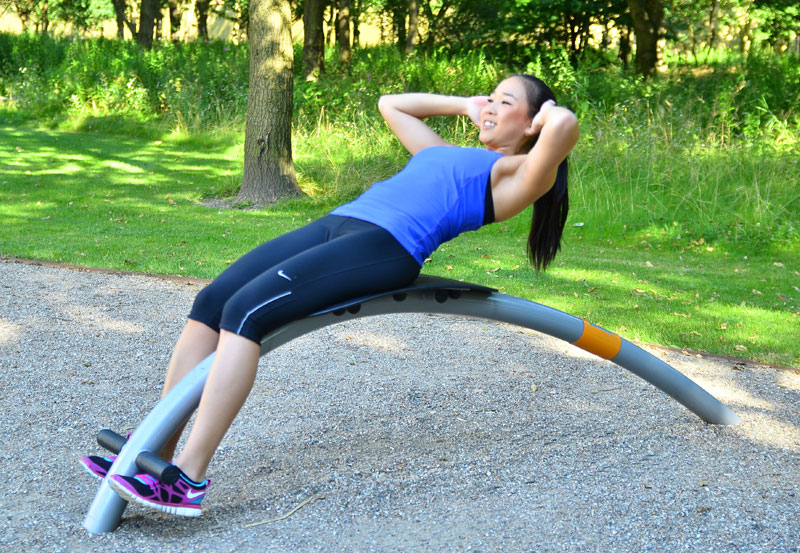 Sit up. Træning af mavemuskulaturOBS: Undgå øger svaj i lænden og hold igen på vej ned. 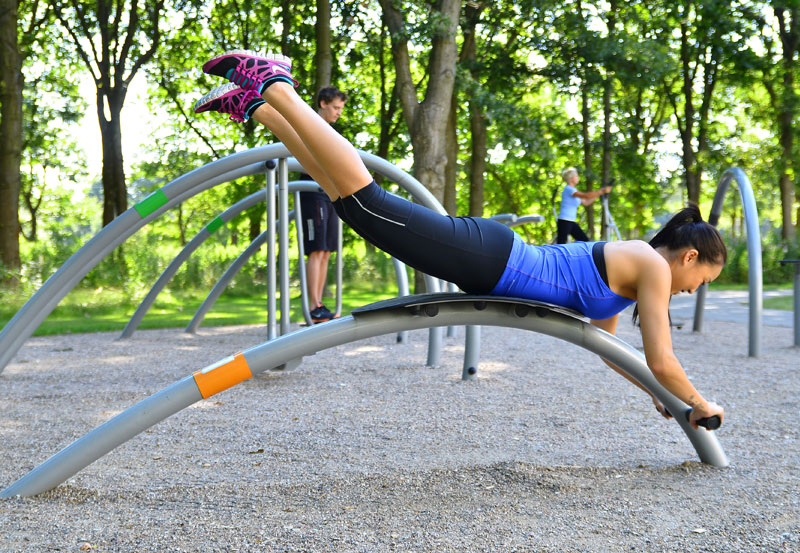 Rygøvelse.  Regrediering: løft af skiftevis et ben.Progrediering: løft af arme same begge ben. OBS: Hold igen på vej ned.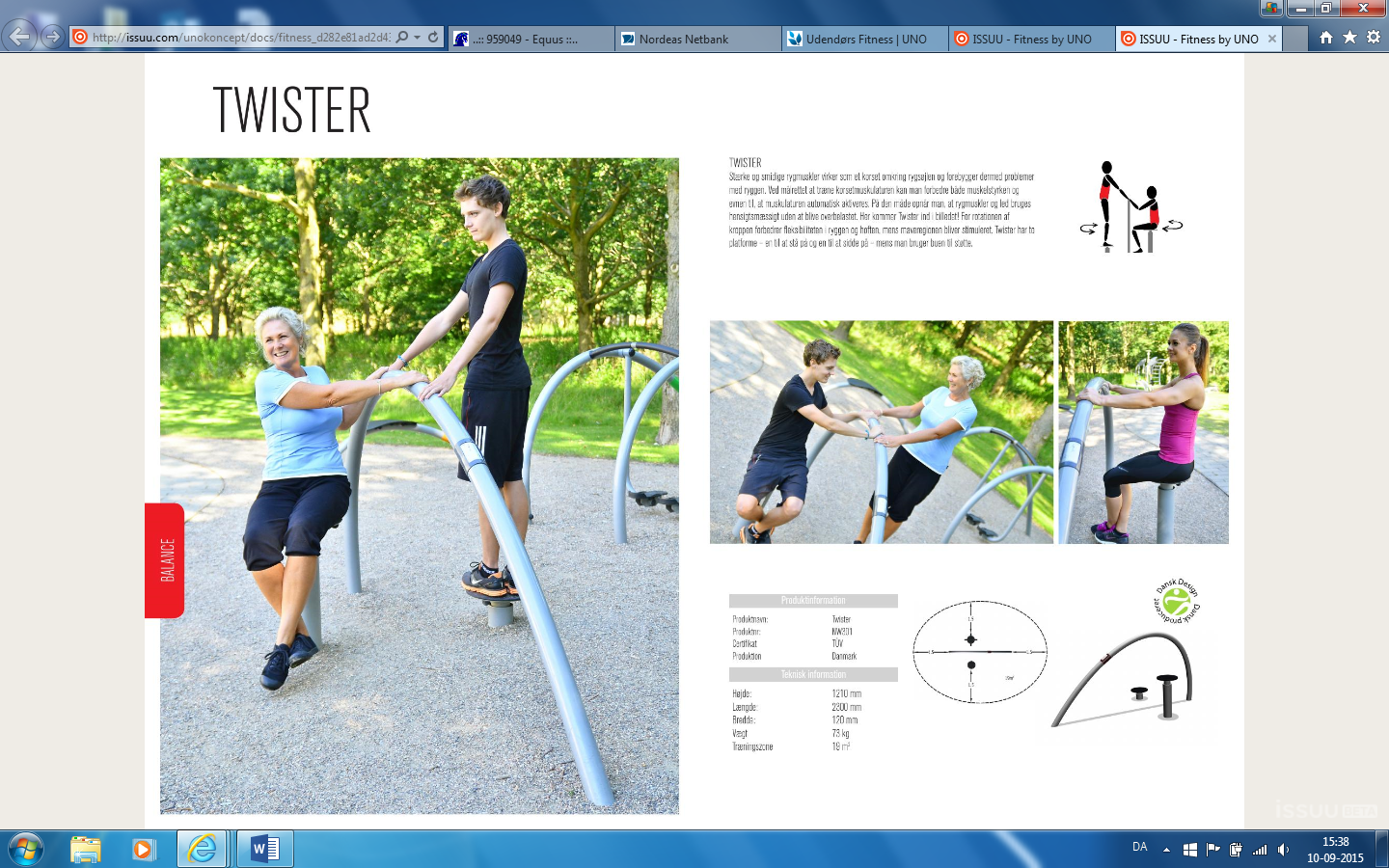 Twister. Træning af de skrå mavemusklerProgrediering: Hold med en armOBS: Benyt mavemuskulatur og undgå for meget arbejde i armen.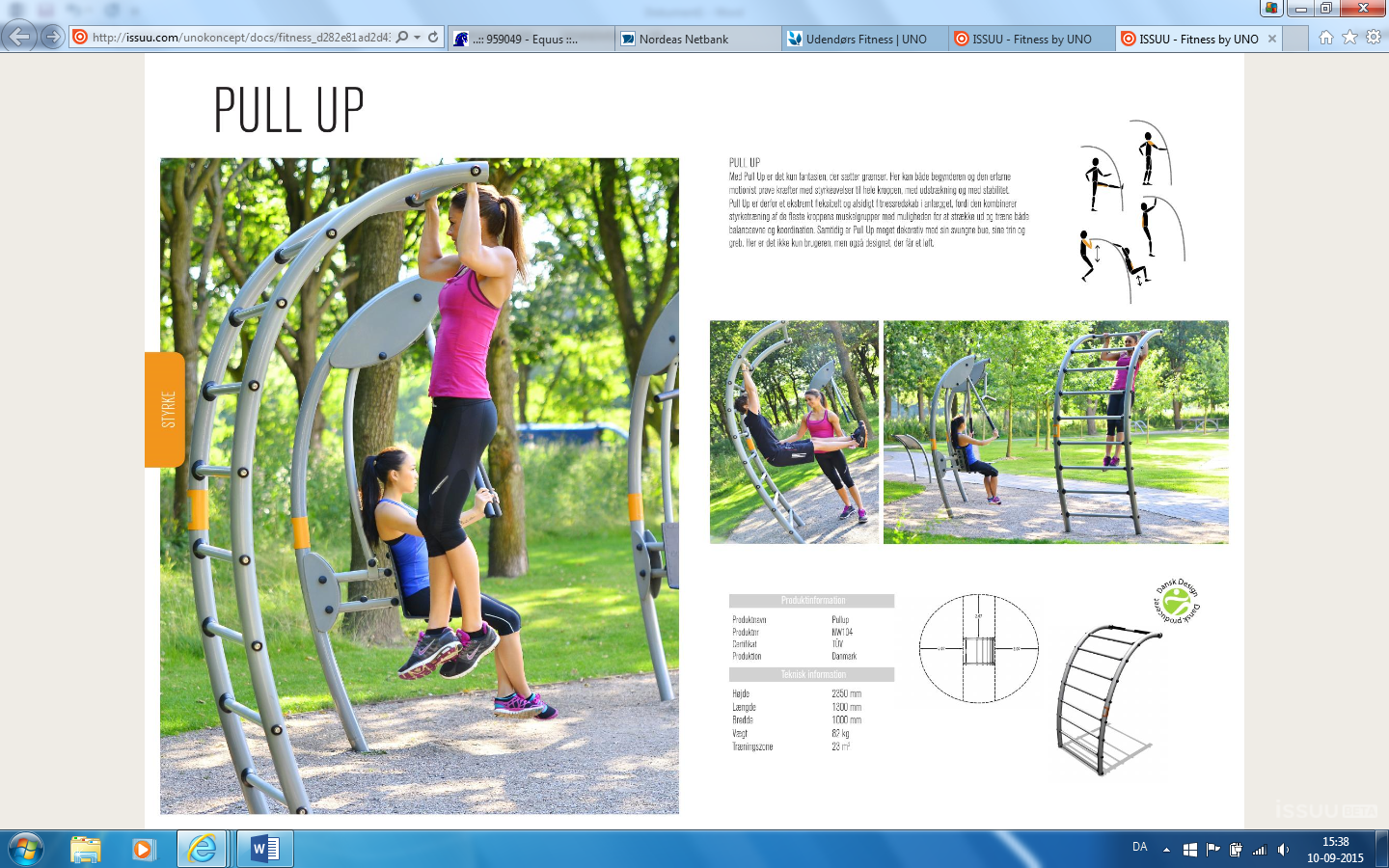 Pull up. Træning af biceps og ryg. Regrediering: Få hjælp af makker  Maveøvelse Regrediering: Bøj knæene/ skiftevis løft af ben. 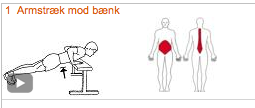 Stående armstrækker. Træner bryst og triceps. Benyt ovenstående udstyr. Regrediering: Jo mere oprejst, des nemmere øvelse. OBS: Hold lænden i neutralstilling, spænd i bækkenbund og mave. 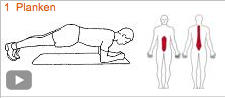 PlankenRegrediering: Stå på knæ. UDSPÆNDING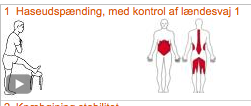 Udspænding. Udspænder haser og ryg. Benyt træningsudstyr. OBS: Undgå at flexe foden. 